Příloha č. II – Cenová nabídka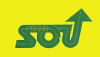 _______________________________________________CENOVÁ NABÍDKACENOVÁ NABÍDKAAUTOMATICKÁ OLEPOVAČKA MINIPROF AUTOMATIC MA5AUTOMATICKÁ OLEPOVAČKA MINIPROF AUTOMATIC MA5Cena bez DPH:Cena vč. DPH 21%: